Министерство культуры Российской ФедерацииУфимский государственный институт искусств имени Загира ИсмагиловаКафедра духовых и ударных инструментовКонцертный зал им.Ф.ШаляпинаПОЛОЖЕНИЕо проведении IV   Международного конкурса исполнителей на духовых и ударных инструментах  - АНСАМБЛИ( с заочным участием)1-3 декабря 2022 годаУфаКонкурс проводится с 1 по 3 декабря 2022 года в Концертном зале им.Ф.И.ШаляпинаУчредители конкурса:Уфимский государственный институт искусств имени Загира ИсмагиловаЦели и задачи конкурса:Сохранение, развитие и популяризация классического духового музыкального наследия и традиций национальной и мировой музыкальной культуры.Широкое привлечение к музыкальному исполнительству детей, молодежи, преподавателей и любителей музыки.Выявление и поддержка талантливой молодежи, совершенствование их профессионального мастерства.Обмен опытом в области ансамблевого музицирования между преподавателями образовательных учреждений.Регламент конкурса01.12.2022-03.12.2022 Прослушивание конкурсных программ в Концертном зале им.Ф.И.Шаляпина04.12.2021-06.12.2022 Обсуждение результатов конкурса07.12.2022 Объявление результатов конкурса на сайте УГИИ им. З. ИсмагиловаВозрастные категорииУчастники конкурса делятся на три группы:учащиеся ДМШ и ДШИ, студий, дворцов в возрасте до 17 лет (включительно на начало конкурса);студенты средних специальных учебных заведений (колледж), а также учащиеся гимназий, лицеев и  специализированных интернатов;студенты высших учебных заведений без ограничения возраста.                                                                                 Составы ансамблей:Дуэты, трио (медные, деревянные, ударные).Квартеты флейт, труб, валторн, тромбонов (три тромбона и труба), квартеты деревянных духовых инструментов (флейта, гобой, кларнет, фагот).Брасс-квинтеты.Смешанные квинтеты (классический состав).Нетрадиционные составы ансамблей. ** К нетрадиционным составам относятся ансамбли, составленные из различных духовых и ударных инструментов. В качестве солирующих инструментов в них могут принимать участие инструменты, не относящиеся к духовым (например, фортепиано, вокал, аккордеон и др.), введение которых в ансамбль художественно оправдано.Допускается участие преподавателя в ансамбле из трёх и более учащихся.Программные требования:два разнохарактерных произведения, или одно произведение крупной формы;время выступления - до 15 минутНаграждение победителейУчастники конкурса награждаются Дипломами: Гран-При, Лауреата (I, II, III степени), Дипломанта и грамотами за участие в конкурсе. Преподавателям — почетные грамоты за подготовку лауреата (дипломанта) IV Международного конкурса исполнителей  на  духовых и ударных инструментах. Концертмейстерам, по решению жюри — звание «Лучший концертмейстер».Жюри присуждает призовые места в каждой из трех групп участников. Жюри оставляет за собой право присуждать одно место двум коллективам или не присуждать какие-то места вообще.Условия участияЗаявки на участие в конкурсе принимаются  по 30 ноября  2022 г. на электронный адрес lidia_fomenko@mail.ru (тема письма - «Конкурс ансамблей»).К письму следует приложить следующий пакет документов:Заявку на участие ( Приложение 1);В случае, если участником принято решение принять участие в конкурсе в заочном формате, необходимо прислать ссылку на видео с записью выступления участника, опубликованного на платформе YouTube (другие форматы будут аннулированы без возврата денежных средств);Квитанцию или скриншот онлайн перевода оплаты вступительного взноса в размере 500 рублей за одного участника на расчетный счет УГИИ им З. Исмагилова;Копию свидетельства о рождении или паспорта участника;Договор для юридических/физических лиц (Приложение 2, 3);Акт оказанных услуг (Приложение 4);Согласие на обработку персональных данных ( Приложение 5) :— на ребенка до 18 лет, заполненное и подписанное  родителями  или законными представителями; — на участника от 18 лет и выше, заполненное  и подписанное самим участником.Требования к видеозаписи:              -Видеозаписи должны быть предоставлены одним письмом на адрес lidia_fomenko@mail.ru c пометкой «Конкурс ансамблей» в виде отдельных файлов и содержать в названии фамилии и имена участников конкурса, возрастную группу, инструмент.             -Видеозапись конкурсной программы должна быть сделана только на видеокамеру или смартфон в высоком качестве разрешения, выполнена без акустических провалов, дрожания видеокамеры.             -Не допускается дополнительная обработка звука, монтаж и редактирование видеоматериала. Естественная акустика (зал, холл) допускается.             -Во время исполнения программы в кадре должны быть отчетливо видны конкурсанты (инструменты) и концертмейстер.             -Внешний вид выступающих – концертный.ВНИМАНИЕ! Все видеоматериалы принимаются только через ссылку на канал YоuТubе (исключается пересылка через файл обменники и пр.) В соответствии с законом по защите авторских прав и несовершеннолетних участников (детей и подростков) ссылка на видеозапись с выступлением коллектива является доступной только для прослушивания членами жюри данного конкурса.Заключительные положенияОрганизационный взнос за участие в конкурсе составляет 500 рублей за одного участника ( дуэт – 1000 рублей, трио 1500 рублей… и т.д.)Заявки, полученные после 30 ноября 2022 года, оргкомитетом не рассматриваются.Контактные телефоны:8 9174910547  Фоменко Лидия Борисовна, заведующая кафедрой духовых и ударных инструментов УГИИ им.З.Исмагилова, профессор;8 9053531881 Нигматзянов Фанзир Файзрахманович, профессор кафедры духовых и ударных инструментов УГИИ им.З.Исмагилова;8 9014421948 Хаматдинов Зуфар Зиятдинович, профессор кафедры духовых и ударных инструментов УГИИ им.З.ИсмагиловаПриложение 1ЗАЯВКАна участие в IV Международном  конкурсе   исполнителей  на  духовых и ударных инструментах(ансамбли)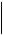 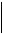 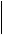 Руководитель учреждения	         подпись	                                                       датаПечать учреждения Приложение 3Д О Г О В О Р  № г.Уфа                                                                                                                      «     »     2022 г.                                                               Гражданин(ка) ________________________________________________________________, именуемый в дальнейшем Заказчик, с одной стороны, и Федеральное государственное бюджетное образовательное учреждение высшего образования «Уфимский государственный институт искусств имени Загира Исмагилова», в лице ректора Асфандьяровой Амины Ибрагимовны, действующего на основании Устава, именуемый в дальнейшем Исполнитель, с другой стороны, совместно именуемые Стороны заключили настоящий договор о нижеследующем:     1. Предмет договора1.1. Исполнитель обязуется обеспечить проведение «IV  Международного  конкурса исполнителей на духовых и ударных инструментах -  Ансамбли» (далее – Конкурс), а Заказчик в установленные сроки предоставить все необходимые материалы для участия в Конкурсе, обеспечить участие лица, указанного в заявке Заказчика в соответствии с Положением о Конкурсе, своевременно оплатить организационный взнос, на условиях и в порядке, указанных в разделе 2 настоящего договора.1.2. Дата начала конкурсных прослушиваний - 01.12.2022 г., дата окончания конкурсных прослушиваний 03.12.2022 г.;  место проведения конкурса: Уфа, ул.Ленина, д.14.2. Расчеты  и порядок оплаты2.1. Общая стоимость настоящего Договора за участие в КонкурсеФ.И.О. участников____________________________________________________________________________________________________________________________________________________________________ составляет __________(пятьсот) 500 рублей  00  копеек, без НДС.                                      2.2. Полная оплата производится в течение 5-и календарных дней с даты  подписания настоящего Договора2.3. Услуги оплачиваются в наличной форме в кассу Исполнителя.3. Права и обязанности Сторон3.1. Исполнитель обязуется; 3.1.1. Организовать сбор и обработку присланных на Конкурс материалов;3.1.2. Консультировать участников Конкурса по организационным вопросам;3.1.3. Организовать и провести на соответствующем уровне для подобных мероприятий Конкурс.3.2.Участник обязуется:3.2.1. Обеспечить своевременное и в полном объеме, в соответствии Положением о Конкурсе, предоставление материалов для участия в Конкурсе;3.2.2. Оплатить организационный взнос, в порядке предусмотренном в разделе 2 настоящего Договора. 3.2.3. Обеспечить участие лиц, указанных в заявке Заказчика. В случае, если Заказчик за 5 календарных дней не отзовет заявку на Конкурс и не обеспечит участие лиц, указанных в заявке, Заказчик обязан возместить Исполнителю фактически понесенные расходы.4. Срок действия договора, условия и порядок его расторжения4.1. Настоящий Договор вступает в силу с момента его подписания сторонами и действует до выполнения Сторонами всех обязательств по настоящему Договору.4.2. Исполнитель вправе в одностороннем порядке расторгнуть Договор в случаях  грубого нарушения требований правил внутреннего распорядка Исполнителя Заказчиком и лицами, указанными в заявке Заказчика, причинения Заказчиком и лицами, указанными в заявке Заказчика существенного материального ущерба Исполнителю. В случае причинения Заказчиком и лицами, указанными в заявке Заказчика, Исполнителю материального ущерба, Заказчик обязан возместить полную стоимость причиненного ущерба, а так же уплатить штраф в размере общей суммы настоящего Договора. 5. Порядок разрешения споров5.1. Споры и разногласия, которые могут возникнуть при исполнении настоящего Договора, будут по возможности разрешаться путем переговоров между Сторонами.5.2. Претензионный порядок урегулирования споров между сторонами обязателен.6. Заключительные положения6.1. Любые изменения и дополнения к настоящему Договору действительны лишь при условии, что они совершены в письменной форме и подписаны уполномоченными на то представителями Сторон. Приложения к данному Договору составляют его неотъемлемую часть.6.2. Настоящий Договор составлен в двух экземплярах, имеющих одинаковую юридическую силу, по одному для каждой из сторон.7. Адреса и банковские реквизиты	Приложение №1к Договору №_____от «     »  2022 г.АКТ ОКАЗАННЫХ УСЛУГ  г. Уфа                                                                                                                        «     »  2022 г.Гражданин(ка) ______________________________________________________________, именуемый в дальнейшем Заказчик, с одной стороны, и Федеральное государственное бюджетное образовательное учреждение высшего образования «Уфимский государственный институт искусств имени Загира Исмагилова», в лице ректора Асфандьяровой Амины Ибрагимовны, действующего на основании Устава, именуемый в дальнейшем Исполнитель, с другой стороны, совместно именуемые Стороны составили настоящий Акт оказанных услуг (далее - Акт) по Договору от «     »  2022 г. №_______  о нижеследующем:1. Во исполнение п. 1.1 Договора Исполнитель с «01» декабря 2022 г. по «03» декабря 2022 г. оказал следующие услуги:2. Вышеперечисленные услуги оказаны согласно Договору своевременно в необходимом объеме и в соответствии с требованиями, установленными Договором к их качеству. Заказчик претензий по объему, качеству и срокам оказания услуг не имеет.3. Настоящий Акт составлен в двух экземплярах, по одному для Заказчика и Исполнителя.Приложение 5СОГЛАСИЕНА ОБРАБОТКУ ПЕРСОНАЛЬНЫХ ДАННЫХ настоящим даю своё согласие на обработку федеральным государственным бюджетным образовательным учреждением высшего образования «Уфимский государственный институт искусств имени Загира Исмагилова» (далее – оператор, .Уфа, ул.Ленина, д.14) моего сына/дочери,  моих                                    (нужное подчеркнуть)____________________________________________________________ФИО (сына, дочери) персональных данных и подтверждаю, что, давая настоящее согласие, я действую своей волей и в своих интересах (или в интересах несовершеннолетнего ребенка).Согласие даётся мною в целях, связанных с участием в _____________________________________________________________________________(наименование конкурса/фестиваля, олимпиады)и распространяется на следующие персональные данные мои/сына/дочери (нужное подчеркнуть):- фамилия, имя, отчество;-  место учебы, работы (с указанием наименования организации, специальности/направления подготовки, курса), должность, ученое звание, ученая степень;- пол, число, месяц, год и место рождения;- адрес места жительства (по месту регистрации, фактический);- данные общегражданского паспорта (серия, номер, дата выдачи, наименование органа, выдавшего паспорт);- контактный телефон;- адрес электронной почты.Настоящее согласие предоставляется на осуществление действий в отношении моих персональных данных, которые необходимы или желаемы для достижения вышеуказанных целей, включающих (без ограничения): сбор, систематизацию, накопление, хранение, уточнение (обновление, изменение), использование, распространение (в том числе передачу), обезличивание, блокирование, уничтожение, осуществление любых иных действий с моими персональными данными с учётом федерального законодательства.Обработка персональных данных будет осуществляться следующими способами: 
в информационных системах персональных данных с использованием средств автоматизации и (или) без использования средств автоматизации.В случае неправомерного использования предоставленных мною персональных данных согласие отзывается моим письменным заявлением.Согласие дано мною на период со дня его подписания  до истечения сроков хранения соответствующей информации или документов, содержащих информацию с персональными данными, установленных оператором.	Я ознакомлен(а), что:1)   согласие   на  обработку  персональных  данных  действует  со дня его подписания до дня отзыва в письменной форме;2)  согласие  на  обработку  персональных данных может быть отозвано на основании    письменного заявления в произвольной форме.Пример оплаты через приложение Сбербанк Онлайн:открыть вкладку Платежи (либо Оплатить или перевести) — Образование — набрать в поисковике 0274038133 — найти — выйдет список услуг — выбрать оплату За участие в IV Международном конкурсе исполнителей на духовых и ударных инструментах - АнсамблиДанныеФамилия, имя,ДатаКатегорияПрограммаФ.И.О.  учебногоотчестворождения:ансамбля,выступленияпреподавателяПотребность в жилье (количество мест, дата заезда и выезда)заведения:участниковчисло, месяц,инструмент(указать(полностью)адрес сансамблягодавторовФ.И.О.индексом,произведенийконцертмейстетелефон, факсирае-mailхронометраж)(полностью)ЗаказчикФ.И.О.______________________________________________________________________________________________________Паспорт серия _______№______________Выдан______________________________________________________________________________________________________________________________________________________________________________Дата выдачи_________________________ИНН_______________________________Адрес _________________________________________________________________________________________________________________/____________________                                   ФИО ИсполнительФГБОУ ВО «Уфимский государственный институт искусств имени Загира Исмагилова» РБ, 450008, г. Уфа, ул. Ленина, д. 14Банковские реквизиты: УФК по Республике Башкортостан (Уфимский государственный институт искусств имени Загира Исмагилова л/с 20016X82240)Отделение-НБ Республика Башкортостан Банка России//УФК по Республике Башкортостан г. УфаБИК – 018073401КПП 027401001  ИНН 0274038133Р/с 03214643000000010100Кор.счет 40102810045370000067ОКОГУ – 1321000 ОКТМО 80701000ОГРН – 1020202560212КБК 00000000000000000130 _______________/ А.И. Асфандьярова № п/пНаименование услугиЕд. изм.Кол-воЦена, руб. Сумма,руб. 1Проведение «IV Международного  конкурса исполнителей на духовых и ударных инструментах - Ансамбли»усл. ед.Всего по договору:Всего по договору:Всего по договору:Всего по договору:Всего по договору:Заказчик___________/_____________________________ФИОИсполнитель______________/А.И. Асфандьяроваг. Уфа«»20г.Я____________________________________________________________________________,(фамилия, имя, отчество, в том числе имевшиеся ранее)проживающий (ая) по адресу:________________________________________________________________________________________________________________________________________(паспорт: серия и номер)_________________________________________________________________________________(кем и года выдан паспорт)_________________________________________________________________________________Я____________________________________________________________________________,(фамилия, имя, отчество, в том числе имевшиеся ранее)проживающий (ая) по адресу:________________________________________________________________________________________________________________________________________(паспорт: серия и номер)_________________________________________________________________________________(кем и года выдан паспорт)_________________________________________________________________________________Я____________________________________________________________________________,(фамилия, имя, отчество, в том числе имевшиеся ранее)проживающий (ая) по адресу:________________________________________________________________________________________________________________________________________(паспорт: серия и номер)_________________________________________________________________________________(кем и года выдан паспорт)_________________________________________________________________________________Я____________________________________________________________________________,(фамилия, имя, отчество, в том числе имевшиеся ранее)проживающий (ая) по адресу:________________________________________________________________________________________________________________________________________(паспорт: серия и номер)_________________________________________________________________________________(кем и года выдан паспорт)_________________________________________________________________________________Я____________________________________________________________________________,(фамилия, имя, отчество, в том числе имевшиеся ранее)проживающий (ая) по адресу:________________________________________________________________________________________________________________________________________(паспорт: серия и номер)_________________________________________________________________________________(кем и года выдан паспорт)_________________________________________________________________________________Я____________________________________________________________________________,(фамилия, имя, отчество, в том числе имевшиеся ранее)проживающий (ая) по адресу:________________________________________________________________________________________________________________________________________(паспорт: серия и номер)_________________________________________________________________________________(кем и года выдан паспорт)_________________________________________________________________________________Я____________________________________________________________________________,(фамилия, имя, отчество, в том числе имевшиеся ранее)проживающий (ая) по адресу:________________________________________________________________________________________________________________________________________(паспорт: серия и номер)_________________________________________________________________________________(кем и года выдан паспорт)_________________________________________________________________________________Я____________________________________________________________________________,(фамилия, имя, отчество, в том числе имевшиеся ранее)проживающий (ая) по адресу:________________________________________________________________________________________________________________________________________(паспорт: серия и номер)_________________________________________________________________________________(кем и года выдан паспорт)_________________________________________________________________________________Я____________________________________________________________________________,(фамилия, имя, отчество, в том числе имевшиеся ранее)проживающий (ая) по адресу:________________________________________________________________________________________________________________________________________(паспорт: серия и номер)_________________________________________________________________________________(кем и года выдан паспорт)_________________________________________________________________________________(фамилия и инициалы лица, давшего согласие)          (личная подпись)          (личная подпись)ИНН0274038133КПП027401001Банковские реквизиты:УФК по Республике Башкортостан (Уфимский государственный институт искусств имени Загира Исмагилова л/с 20016X82240)Отделение-НБ Республика Башкортостан Банка России//УФК по Республике Башкортостан г. УфаБИК – 018073401Р/с 03214643000000010100Кор.счет 40102810045370000067КБК00000000000000000130ОКТМО80701000ОКОГУ1321000ОКВЭД80.30.1ОКФС12ОКОПФ75103ОГРН1020202560212УИН0